 MENUS DE LA SEMAINEdu  9 FÉVRIER au 13 FÉVRIER 2015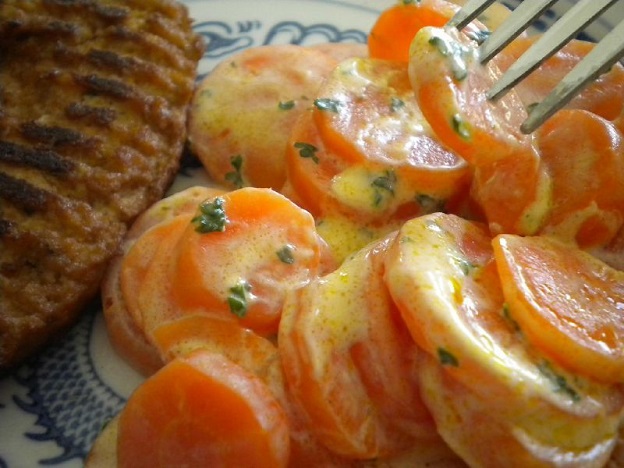 LUNDI9TABOULÉFILET DE POULETCAROTTES A LA CREMEFROMAGEPOIREMARDI  10COLESLAWSAUCISSELENTILLESPETIT SUISSECOCKTAIL DE FRUITSMERCREDI11JEUDI12FOND D’ARTICHAUTGALOPIN DE VEAUBLÉFROMAGELIEGEOISVENDREDI13PATÉ DE TETE VINAIGRETTEBRANDADE DE MORUE SALADE VERTEYAOURTPOMME MENUS DE LA SEMAINEdu  16 FÉVRIER au 20 FÉVRIER 2015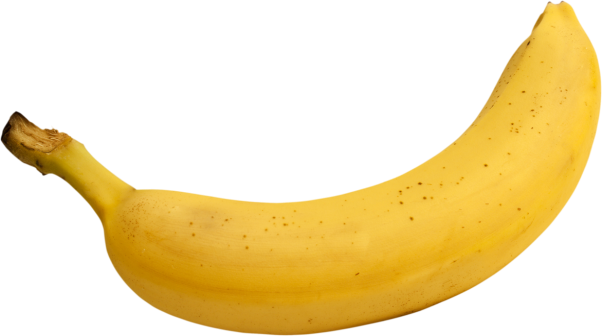 LUNDI16FRIANDROTI DE DINDESALSIFISPETIT SUISSEORANGEMARDI  17CAROTTES RAPÉESBLANQUETTE DE POISSONBROCOLISFROMAGECREPESMERCREDI18JEUDI19SALADE DE PATESPILON DE POULETEPINARDS A LA CREMEFROMAGEBANANEVENDREDI20SALADE D’ENDIVES AUX NOIXSTEACK HACHÉ FRITESYAOURTPOIRES AU SIROP